淡江大學資訊工程學系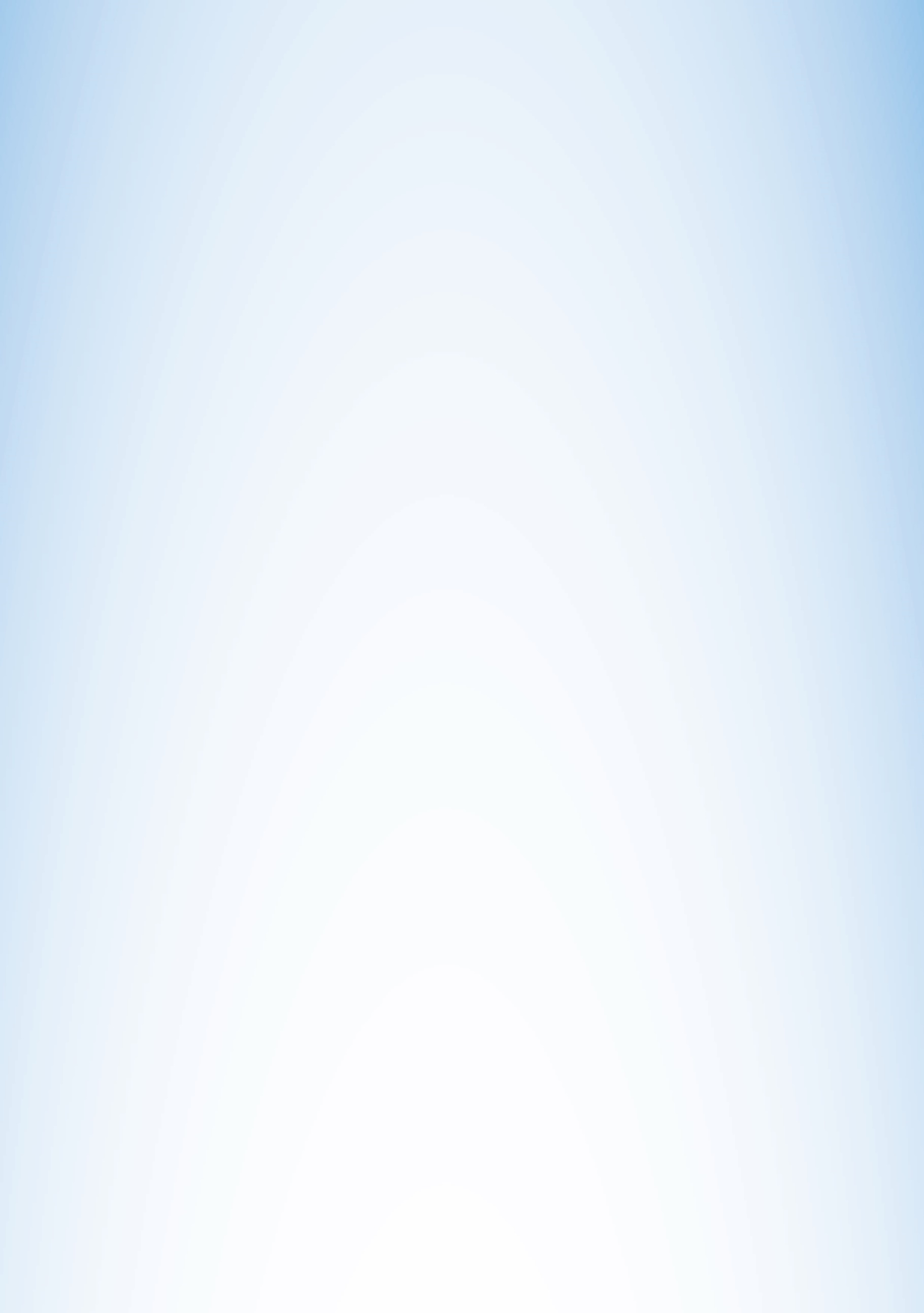 甄選2023淡江、昆士蘭理工碩士雙聯學位說明：本系已與澳洲昆士蘭理工大學簽訂碩士雙聯學位協議。本次甄選活動為甄選2023年有意前往澳洲昆士蘭理工大學攻讀雙聯學位的同學(時間為2023年7月)。甄選對象：本系112學年度升碩二同學為主，其餘年級的碩士班同學亦歡迎報名參加甄選。應繳資料：指導教授同意書。家長同意書。截至111學年度第1學期的歷年成績單(含大學部成績單)。雅思英文檢定成績證明(可後補)。報名截止日期：請於112年3月26日(星期四)前將上述資料繳交到系辦公室。其他相關事項：申請資格。資訊工程學系碩士班在學學生資訊工程學系智慧計算與應用碩士班在學學生資訊工程學系全英語碩士班在學學生甄審規定（含甄選條件及錄取名額）：由淡江大學自組審查委員會、設定遴選標準、確定錄取推薦名單，名額不限。學分採計及抵免。同時在本校及境外大學修讀雙聯學位者，在二校當地修習學分數，累計須各達獲頒學位所需總學分數三分之一以上。雙聯學位所須修習之課程由各系所依二校規定共同訂定之。修習昆士蘭理工碩士班課程經審查後最多可折抵淡江本系碩士班9學分。修業年限。修讀碩士學位，在二校修業期間至少須滿十二個月。學位授予規定。昆士蘭理工大學學位授予規定為修滿24 Credit之課程。淡江大學學位授予規定同原系所之規定。其他有關學生權益相關事項。昆士蘭理工大學提供獎學金最多可抵免25%之學費，然學費及生活等相關費用需自理。洽詢教師：林承賢助理教授